بسمه تعالي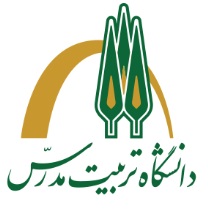 پرسشنامة داوري اثر ترجمه‌ايداور محترم                     خواهشمند است با توجه به مشخصات اثر و مستندات پيوست پرسشنامه داوري را تكميل فرماييد.الف ـ مشخصات كتاب اصليب ـ داوري درخصوص كتاب اصلي1- ارزش و اعتبار مفاهيم كتاب اصلي (نوبودن كتاب) را در چه حدّ مي‌دانيد؟ 	عالي      خوب    	     متوسط      2- اعتبار علمي نگارندة كتاب اصلي چگونه است؟                                       عالي        خوب   	     متوسط  3- اعتبار ناشر در چه حدّي است؟						عالي         خوب   	     متوسط    4- كتاب در چه مقاطعي كاربرد دارد؟			     تحصيلات تكميلي  	      كارشناسي      عمومي  5- كتاب در چه دسته‌اي قرار مي‌گيرد؟			        نظري    	       كاربردي     نظري و كاربردي   6- كتاب در چه رشته‌اي قابل استفاده است؟ 7- آيا مباحث كتاب سرفصل خاصّي از رشتة مذكور در پرسش 6 را شامل مي‌شود؟   بلي       خير 	  اطلاع ندارم 8- در صورت مثبت‌بودن پاسخ پرسش 7، عنوان سرفصل (درس) را ذكر کنید.9- نوع كتاب چگونه است؟	درسي 	مرجع/ كمك‌درسي 	عمومي 10- آيا اين كتاب پیشتر ترجمه شده است؟				 بلي 	      خير 	اطلاع ندارم ج ـ داوري درخصوص متن ترجمه1- آيا كتابي با همين موضوع (يا شبيه آن) قبلاً ترجمه شده است؟		بلي 	     خير		اطلاع ندارم 2- اگر پاسخ پرسش 1، مثبت است، عنوان (يا عنوان‌هاي) مورد‌نظر را مرقوم فرماييد.3- آيا آخرين چاپ كتاب ترجمه شده است؟				بلي 	     خير 	اطلاع ندارم 4- ترجمة متن چگونه است؟		كلمه به كلمه      پاراگراف به پاراگراف      جمله به جمله 	5- آيا در متن ترجمه جا‌افتادگي وجود دارد؟					بلي 		خير 6- آيا واژگان و اصطلاحات تخصصي غیرفارسی معادل‌يابي شده ذكر شده است؟		بلي 		خير 7- معادل‌يابي واژگان لاتين به فارسي و رعايت هماهنگي و يكنواختي در آن چگونه است؟							           عالي 		خوب 	متوسط 8- شيوايي نثر و سهولت درك متن ترجمه را چگونه ارزيابي مي‌كنيد؟	عالي 		خوب 	متوسط 9- با توجه به منابع فارسي موجود در كشور، ضرورت چاپ اثر را چگونه ارزيابي مي‌كنيد؟ بسيار زياد    زياد   متوسط 10- شمارگان (تيراژ) پيشنهادي براي چاپ چقدر است؟  پنج هزار 	سه‌هزار		دوهزار	يك‌هزار  11- تعداد صفحاتي از اثر كه مورد داوري قرار گرفته، چقدر است؟ *لطفاً نظريات مشروح و تفصيلي خود را مرقوم فرماييد:12- در صورت امكان استادان صاحب‌نظر ديگري را در اين زمينه معرفي کنید.لطفاً در تكميل موارد ذيل مساعدت فرماييد.جدول2 امتياز مربوط به اثر ترجمه‌اينکته مهمداور محترم امتیاز لازم برای پذیرش آثار ترجمه‌ای براساس آیین‌نامه پذیرش آثار 48 است. از‌این‌رو خواهشمند است در‌صورتی‌که اثر مذکور کیفیت لازم را برای چاپ ندارد، امتیاز داوری زیر 48 در نظر گرفته شود.     نام و نام خانوادگيمرتبه علميمحل كار و شماره همراه1-2-3-رديفموردنحوه امتياز‌بنديامتیازامتیاز1تازگي مطالبمتوسط                  خوب              عالي3                          7                 102شهرت و مرجعيت علمي نويسندة نسخه اصلي كتابمتوسط                  خوب              عالي3                         7                    103كاربرد كتابعمومي             كارشناسي        تحصيلات تكميلي1	                          2                    84نوع كتابعمومي          مرجع/ كمك درسي             درسي         1	                 3	                               85نحوة ترجمهكلمه به كلمه	   جمله به جمله     پاراگراف به پاراگراف1       	 3		86معادل‌يابي اصطلاحات تخصصي زبان متن به فارسي و رعايت هماهنگي و يكنواختي در آنمتوسط                  خوب              عالي3                       6                  107شيوايي و سهولت درك متن ترجمه متوسط                  خوب              عالي3                       6                 108كيفيت واژه‌نامه متوسط                  خوب              عالي1                      3                   69نيازمندي به انتشار اثر با توجه به منابع موجود در زبان فارسيمتوسط                  خوب              عالي4                       8                   10مجموع حداکثر امتيازاتمجموع حداکثر امتيازات80